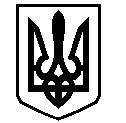 У К Р А Ї Н АВАСИЛІВСЬКА МІСЬКА РАДАЗАПОРІЗЬКОЇ ОБЛАСТІР О З П О Р Я Д Ж Е Н Н Яміського голови  11 березня 2021                                                                                         № 35Про скликання п’ятої сесії Василівської міської ради восьмого скликання          Відповідно до ст. 46 Закону України «Про місцеве самоврядування в Україні»,ЗОБОВ’ЯЗУЮ:	 1. Скликати п’яту  сесію Василівської міської ради восьмого скликання  25 березня 2021 року о 10-00 годині  в приміщенні  Василівської районної ради за адресою:  м. Василівка, бульвар Центральний  4, велика зала.           2. Включити до порядку денного п’ятої сесії Василівської  міської ради восьмого скликання питання:           2.1. Про внесення змін до рішенн міської ради від 24.12.2021 №9 «Про місцевий бюджет Василівської міської територіальної громади на 2021 рік (08558000000)»          Доповідає: Шаповал Н.В. -  начальник відділу фінансів            2.2. Про внесення змін та доповнень до Програми розвитку культури Василівської міської ради на 2021 рік, затвердженої рішенням міської ради від 24.12.2020 р. № 71Доповідає: Комлик Т. С. – начальник відділу освіти, культури, молоді та спорту 2.3. Про внесення змін в рішення другої сесії Василівської міської ради восьмого скликання від 24 грудня 2020 року №69 «Про затвердження Програми розвитку освіти Василівської територіальної громади на 2021-2022 роки »         Доповідає: Кузнецова Л.І. – директор комунальної установи «Сервісний центр закладів  освіти» Василівської міської ради Запорізької області         2.4. Про оприлюднення проєкту регуляторного акту «Про встановлення єдиного податку на території  Василівської  міської ради Запорізької області» 2.5. Про оприлюднення проєкту регуляторного акту «Про встановлення ставок та пільг із сплати податку на нерухоме майно, відмінне від земельної ділянки   на території  Василівської  міської ради Запорізької області» 2.6. Про оприлюднення проєкту регуляторного акту «Про встановлення транспортного податку на території  Василівської  міської ради Запорізької області»           2.7. Про оприлюднення проєкту регуляторного акту «Про встановлення  туристичного збору на території  Василівської  міської ради Запорізької області»           2.8. Про звільнення від сплати частини чистого прибутку (доходу) комунальними підприємствами, що підлягає сплаті до бюджету Василівської міської територіальної громади на 2021 рік2.9. Про внесення змін в рішення Василівської міської ради від 24 грудня 2020 року № 14 «Про затвердження комплексної Програми по удосконаленню благоустрою Василівської міської територіальної громади на 2021 рік»Доповідає: Кривуля В. В. – начальник відділу економічного, агропромислового розвитку, інвестицій та регуляторної діяльності         2.10. Про затвердження переліку об’єктів комунальної власності Василівської міської  ради Запорізької області                                                                                                                                                          2.11.  Про надання попередньої згоди на прийняття майна до комунальної власності Василівської міс ької ради Запорізької області           2.12.  Про передачу майна в господарське відання та на баланс КП «Благоустрій – Василівка» Василівської міської ради Запорізької області         2.13. Про передачу комунального майна в оперативне управління та на баланс відділу фінансів Василівської міської ради Запорізької області         2.14. Про зменшення орендної плати за цілісний майновий комплекс за 2020 рік ПРАТ «Василівкатепломережа»         2.15.  Про затвердження звіту про незалежну оцінку нерухомого майна комунальної власності Василівської міської ради Запорізької області, а саме: індивідуально визначеного нерухомого майна – вбудованих нежитлових приміщень №1-7 загальною площею 47,6м2, розміщених за адресою: м.Василівка, вул.Соборна, 71б, на 1 поверсі та включення до Переліку першого типу об’єктів комунальної власності Василівської міської ради Запорізької області          2.16. Про включення нежитлового приміщення – індивідуально визначеного нерухомого майна – кабінету  в адміністративній будівлі № 332, загальною площею 13,23 м2, що розташований за адресою: Запорізька область, Василівський район, м.Василівка, бульвар Центральний, 6Д, третій поверх адмінбудівлі до Переліку першого типу об’єктів комунальної власності Василівської міської ради Запорізької області           2.17. Про затвердження Додаткового переліку підприємств, установ, організацій, що надають соціально важливі послуги населенню на території Василівської міської ради Запорізької області           2.18. Про внесення змін в рішення другої (позачергової) сесії восьмого скликання «Про затвердження Програми фінансового забезпечення утримання об'єктів нерухомого майна комунальної власності територіальної громади Василівської міської ради Запорізької області на 2021 рік»Доповідає: Крат Т. І. – головний спеціаліст відділу юридичного забезпечення, власності та персоналу2.19. Про затвердження Програми співфінансування капітального ремонту житлового фонду (багатоповерхових будівель) в м. Василівка на 2021 рік         Доповідає: Малішевський Р.Б. – провідний спеціаліст відділу житлово-комунального господарства, благоустрою та цивільного захисту2.20. Про затвердження Положення та складу  міської постійної комісії з питань техногенно-екологічної безпеки та надзвичайних ситуацій Василівської міської ради.2.21. Про надання дозволу на списання основних засобів багаторічних насаджень.2.22. Про затвердження протоколу оцінки конкурсних пропозицій з визначення виконавця  послуг з   поводження   з   побутовими   відходами   на   території с.Скельки,  с.Шевченка, с. Першотравневе Василівської міської ради Запорізької областіДоповідає: Фісун О.В. – провідний спеціаліст  відділу житлово-комунального господарства, благоустрою та цивільного захисту2.23. Про оприлюднення проєкту регуляторного акту «Про встановлення ставок та пільг із сплати земельного податку на території Василівської міської ради Запорізької області зігдно з КАТОТТГ UA 23040030000061166 ». 2.24.  Про оприлюднення проєкту регуляторного акту  «Про встановлення ставок орендної плати за землю на території Василівської міської ради Запорізької області».2.25.Про поновлення договору про встановлення земельного сервітуту відносно земельної ділянки для розміщення групи тимчасових споруд для провадження підприємницької діяльності в м. Василівка, вул. Соборна 18а Ангелову В.В.2.26. Про затвердження технічної документації із землеустрою щодо інвентаризації земельної ділянки для будівництва та обслуговування будівель закладів культурно-просвітницького обслуговування, для обслуговування будівлі бібліотеки та музею  в с. Кам’янське, вул. Центральна, 15, Василівського району Запорізької області.2.27. Про внесення змін в рішення другої (позачергової ) сесії Василівської міської ради восьмого скликання від 24 грудня 2020 року № 46 «Про затвердження Програми інвентаризації земель Василівської міської територіальної громади на 2021 рік»2.28. Про затвердження проекту землеустрою щодо відведення та передачу безоплатно у власність земельної ділянки для ведення особистого селянського господарства в с. Долинка, вул. Моносова Василівського району Запорізької області Гальчанській Н.В.2.29. Про затвердження проекту землеустрою щодо відведення та передачу безоплатно у власність земельної ділянки для ведення особистого селянського господарства в с. Підгірне, вул. Чкалова,224   Василівського району Запорізької області Добридіну Л.А.2.30. Про поновлення договору оренди земельної ділянки для обслуговування існуючого майданчику для демонстрації товарних автомобілів з автостоянкою  в м. Василівка, бул. Центральний. напроти будівлі № 41 ТОВ «Запоріжжя Авто».2.31. Про поновлення договору оренди земельної ділянки для обслуговування автосервісного центру в м. Василівка, бул. Центральний, 41 ТОВ «Запоріжжя Авто».2.32. Про затвердження проєкту землеустрою щодо відведення земельної ділянки для будівництва та обслуговування будівель закладів побутового обслуговування (для обслуговування кладовища) в с. Кам’янське, вул. Дніпровська, 2 Василівського району Запорізької області.          2.33.  Про надання дозволу на розробку проєкту землеустрою щодо відведення земельної ділянки із земель житлової та громадської забудови для будівництва індивідуального гаражу в м. Василівка, пров. Гоголя, 5а Василівського району Запорізької області Коноваленку В.В.2.34. Про затвердження проєкту землеустрою щодо відведення та передачу безоплатно у власність земельної ділянки для ведення особистого селянського господарства в с. Коновалова, вул. Горького, 14 Василівського району Запорізької області Куріпка Я.В.2.35. Про затвердження технічної документації із землеустрою щодо встановлення   (відновлення) меж земельної ділянки в натурі (на місцевості) та передачу безоплатно у  власність для будівництва і обслуговування житлового будинку, господарських будівель і споруд (присадибна ділянка) в с. Скельки,                вул. Партизанська 2    Василівського району Запорізької області Латипову О.Є.2.36. Про надання дозволу на розроблення проєкту землеустрою щодо відведення у власність земельної ділянки для ведення особистого селянського господарства в с. Лугове, вул. Гагаріна, 93 Василівського району Запорізької області  Медвідь І.Ю.2.37. Про затвердження технічної документації із землеустрою щодо встановлення   (відновлення) меж земельної ділянки в натурі (на місцевості) та передачу безоплатно у  власність для будівництва і обслуговування житлового будинку, господарських будівель і споруд (присадибна ділянка) в м. Василівка, вул. Каховська, 268 Василівського району Запорізької області Михайлик Н.М.2.38. Про затвердження технічної документації із землеустрою щодо встановлення   (відновлення) меж земельної ділянки в натурі (на місцевості) та передачу безоплатно у  власність для будівництва і обслуговування житлового будинку, господарських будівель і споруд (присадибна ділянка) в с. Скельки, вул. Каховська, 20а Василівського району Запорізької області Мягкому Л.М.2.39. Про затвердження технічної документації із землеустрою щодо встановлення   меж земельної ділянки в натурі (на місцевості) та передачу безоплатно у спільну сумісну власність для будівництва і обслуговування житлового будинку, господарських будівель і споруд (присадибна ділянка) в м. Василівка, вул.Соборна, 23 Василівського району Запорізької області Ніколаєнко К.Ф.          2.40. Про передачу в оренду земельної ділянки для  будівництва та обслуговування об’єктів туристичної інфраструктури  та закладів громадського харчування в   м. Василівка, вул. Соборна, 11 Ніколаєнку В.Ю. та Кугук І.В.2.41. Про затвердження технічної документації із землеустрою щодо встановлення (та відновлення) меж земельної ділянки в натурі (на місцевості) для ведення товарного сільськогосподарського виробництва, що розташована за межами населеного пункту села Кам’янське Василівської міської ради Запорізької області 2.42. Про внесення змін в рішення п’ятдесят другої (позачергової) сесії Василівської міської ради сьомого скликання від 19.12.2019 року № 58 «Про надання дозволу на розробку проєкту землеустрою щодо відведення земельної ділянки для ведення особистого селянського господарства в м. Василівка, вул. Миру, 7 Поліщуку В.О.».2.43. Про затвердження проєкту землеустрою щодо відведення та передачу безоплатно у власність земельної ділянки для ведення особистого селянського господарства в с. Долинка, вул. Перемоги,37  Василівського району Запорізької області Помагайку В.В.2.44. Про затвердження проекту землеустрою щодо відведення та передачу безоплатно у власність земельної ділянки для ведення особистого селянського господарства в с. Долинка, вул. Перемоги, 46  Василівського району Запорізької області Помагайку В.П.2.45. Про затвердження технічної документації із землеустрою щодо встановлення   (відновлення) меж земельної ділянки в натурі (на місцевості) та передачу безоплатно у  власність для будівництва і обслуговування житлового будинку, господарських будівель і споруд (присадибна ділянка) в с.Долинка, вул. Моносова, 8  Василівського району Запорізької області Семененку М.Я.         2.46. Про надання дозволу на розробку проєкту землеустрою щодо відведення земельної ділянки із земель житлової та громадської забудови для будівництва індивідуального гаражу в м. Василівка, пров. Богдана Хмельницького   Василівського району Запорізької області  Суховому Д.С.         2.47. Про приведення державного акту на право приватної власності на землю виданого на ім’я  Філоненка В.Ф. до вимог чинного законодавства  2.48. Про затвердження проєкту землеустрою щодо відведення та передачу безоплатно у власність земельної ділянки для ведення особистого селянського господарства в с. Грозове , вул. Калинова, 3 та вул. Калинова, 12  Василівського району Запорізької області  Фокіній Л.П. , Фокіній  Т.О.          2.49. Про затвердження проєкту  землеустрою щодо відведення та передачу у власність земельної ділянки для будівництва і обслуговування житлового будинку, господарських будівель і споруд (присадибна ділянка) в с. Долинка, вул. Перемоги,65  Василівського району Запорізької області Хайбуліну Р.В.2.50. Про надання дозволу на розробку проєкту землеустрою щодо відведення у власність земельної ділянки для ведення особистого селянського господарства в с. Кам’янське,  Василівського району Запорізької області  Харченко Г.Я.         2.51. Про надання дозволу на розробку проєкту землеустрою щодо відведення земельної ділянки із земель житлової та громадської забудови для будівництва індивідуального гаражу в м. Василівка, пров. Гоголя,  5б  Василівського району Запорізької області  Черновій Л.В.2.52.  Про передачу в оренду земельної ділянки для розміщення та експлуатації основних, підсобних і допоміжних будівель та споруд підприємств переробної, машинобудівної та іншої промисловості в м. Василівка, бул. Центральний 47б,  Чижу В.Є. 2.53. Про затвердження проєкту землеустрою щодо відведення та передачу безоплатно у власність земельної ділянки для ведення особистого селянського господарства в с. Долинка, вул. Перемоги, 13, вул. Моносова Василівського району Запорізької області  Шкабарня Н.В., Шкабарні В.М., Дєтковській Ю.О.         Доповідає: Нечет О. М. - начальник відділу земельних ресурсів2.54.  Про  вступ до Всеукраїнської асоціації  органів місцевого самоврядування «Асоціація об’єднаних  територіальних громад»         Доповідає: Матюх А.Б. – секретар ради         2.55. Про внесення змін та доповнень до рішення другої (позачергової) сесії Василівської міської ради восьмого скликання від 24 грудня 2020 №76 «Про затвердження Комплексної Програми соціальної підтримки учасників антитерористичної операції  та членів їх сімей – мешканців Василівської міської територіальної громади на 2021 рік»         2.56. Про затвердження міської Програми  «Компенсація фізичним особам, які надають  соціальні послуги з догляду  на непрофесійній основі на 2021 рік»Доповідає: Польченко В. О. - начальник відділу соціального захисту2.57. Про затвердження переліку адміністративних послуг, які надаються через відділ «Центр надання адміністративних послуг» Василівської міської ради Запорізької областіДоповідає: Горовий О.М. – начальник відділу «Центр надання адміністративних послуг»2.58. Про внесення змін до структури та штатного розпису Василівської міської ради2.59. Про затвердження структури та штатної чисельності комунального підприємства «Благоустрій - Василівка» Василівської міської ради Запорізької області 2.60.  Про клопотання перед Запорізькою обласною радою щодо передачі майна.Доповідає: Калінін Д.С. – перший заступник міського голови з питань діяльності виконавчих органів ради 2.61. Про внесення змін в рішення четвертої (позачергової) сесії Василівської міської ради  восьмого скликання від 25 лютого 2021 року №24«Про затвердження Програми по благоустрою населених пунктів Васидівської міської територіальної громади на 2021 рік»Доповідає: Біленький О.О. – начальник відділу житлово-комунального господарства, благоустрою та цивільного захисту апарату Василівської міської ради2.62. Про створення комунального підприємства «Криниця» Василівської міської ради Запорізької області.Доповідає:  Бондаренко О.С. - заступник міського голови з питань діяльності виконавчих органів радиМіський голова                                                                           Сергій КАЛІМАН